(nu produce efecte juridice)*ROMÂNIAJUDEȚUL MUREȘ								InițiatorMUNICIPIUL TÂRGU MUREȘ						PRIMARDirecția Școli									Soós ZoltánNr. 90237/17.11.2022Referat de aprobarePrivind stabilirea cuantumului sumei alocate de la bugetul local per elev și nivel de învățământ, pentru achiziția de material didactic pentru unitatile de invățământ preuniversitar de stat din Municipiul Târgu Mureș, inclusiv grădinițe, pentru anul 2023		Prin HCL nr.350 din 19 decembrie 2017, s-a aprobat asigurarea din bugetul Municipiului Târgu Mureș a fondurilor necesare pentru achiziționarea de material didactic pentru gradinitele din municipiul Târgu Mureș, fiind prevăzut în bugetul aferent anului 2018 suma de 500.000 lei la capitolul bugetar 6502 200130, iar suma de 300.000 lei la capitolul bugetar 6502200530. In cadrul aceleași hotărâri s-a stability în cuprinsul art.4 ca  în bugetele următorilor ani vor fi allocate sume pentru material didactic, în funcție de solicitările gradinitelor. 		Ulterior, în cursul anului 2018, la data de 18 decembrie au fost adoptate HCl nr.394 respectiv 395, s-a stabilit pentru anul 2019 suma de 1.300.000 lei pentru achizitionarea de material didactic cu caracater funcțional pentru gimnaziile din Municipiul Târgu Mureș, respectiv suma de 720.000 lei cu aceeași destinatie pentru liceele din Municipiul Târgu Mureș.		Cu toate că, în fiecare din hotârile mai sus menționate s-a stabilit că în anii următori vor fi alocate sume cu această destinație în funcție de solicitările unităților de invățământ, în anii 2020,2021,2022 nu toate unitățile de invățământ au solicitat alocarea de sume în acest sens, s-au au solicitat doar în cadrul rectificarilor bugetare de final de an, ceea ce a condus la inechități în distribuirea fondurilor, cauzate de lipsa stabilirii unui cuantum fix/elev/nivel școlar.		În cursul anului 2020, a fost adoptata proiectul de țară ”Romania educată” un demers de reașezare a valorilor în domeniul educației, prin care se propune un sistem educațional echitabil care să asigure si să respecte dreptul fiecărui elev la educație de calitate, organizată într-un system caracterizat prin integritate, etică și professionalism, iar sistemul de educație trebuie să răspundă nevoilor tuturor celor implicați și, concomitant să susțină excelența prin învățare și predare.		În acest context, un rol deosebit de important îl are și materialul didactic care poate fi definit ca auxiliar prin care se poate suplimenta valoarea formativă sau informativă a metodelor didactice în procesul de învăţământ.		Materialul didactic facilitează procesul de învățare, stabilește conexiuni între profesor și elevi și permite să aibă o structură cu conținut organizat, astfel încât să poată fi experimentat progresul. Acesta este motivul pentru care devine o resursă semnificativă pentru orice proces educațional. Și nu în ultimul rând, creează o conexiune dintre informație și cum anume a fost ea aflată/învățată care nu mai este uitată.		Dealtfel Legea nr.1/2011- Legea educației naționale cu modificările si completările ulterioare prevede în cuprinsul art.103 alin.2 că consiliile locale şi consiliul judeţean, respectiv consiliile locale ale sectoarelor municipiului Bucureşti pot contribui din bugetele proprii la finanţarea de bază şi complementară a unităţilor de învăţământ preuniversitar de stat., dispozitii ce se impugn a fi corroborate cu cele ale art.105 alin.1 din același act normative ce statuează că  Finanţarea complementară asigură cheltuieli de capital, cheltuieli sociale şi alte cheltuieli asociate procesului de învăţământ preuniversitar de stat care nu fac parte din finanţarea de bază a unităţilor şcolare  la alin.2 că Finanţarea complementară se asigură din bugetele locale ale unităţilor administrativ-teritoriale de care aparţin unităţile de învăţământ preuniversitar şi din sume defalcate din taxa pe valoarea adăugată, aprobate anual prin legea bugetului de stat cu această destinaţie.		În ceea ce privește alocarea de fonduri de la bugetul local în vederea asigurării de materiale didactice unităților de invățământ preuniversitar de stat din Municipiul Târgu Mureș, sunt incidente și disp.art. 111 din legea educației naționale care părevăd la alin. (4) Autorităţile administraţiei publice locale hotărăsc alocarea de fonduri, din veniturile proprii ale acestora, ca participare la finanţarea de bază şi ca finanţare complementară a unităţilor de învăţământ preuniversitar de stat.		Raportat la cele invocate și în vederea repartizării în mod echitabil de sume cu acest titlu pentru anul 2023, propunem stabilirea unui cuantum de 100 lei/elev- gradiniță, 80 lei/elev/invățământ primar, respective 50 lei/elev/ invățământ gimanazial și liceal la capitolul bugetar- 6502200109 invatamant- subcapitol 20.01.09- materiale si prestări servicii cu caracter funcțional.		Având în vedere cele menţionate anterior, supunem aprobării Consiliului Local Municipal Târgu Mureş, proiectul de hotărâre privind stabilirea cuantumului sumei alocate de la bugetul local per elev și nivel de învățământ, pentru achiziția de material didactic pentru unitatile de invățământ preuniversitar de stat din Municipiul Târgu Mureș, inclusiv grădinițe, pentru anul 2023,, întrucât în conformitate cu dispozitiile art.129 din OUG nr.57/2019 privind Codul Administrativ, Consiliul Local are iniţiativă şi hotărăşte, în condiţiile legii, în toate problemele de interes local. Direcția ȘcoliDir.ex.adj.Ing. Horațiu Lobonț



intocmit.c.jMD/18.11.2022
 Actele administrative sunt hotărârile de Consiliu local, care intră în vigoare și produc efecte juridice după îndeplinirea condițiilor prevăzute de art 119, art 139 OUG Codul administrativeinițiator: primar SOÓS Zoltán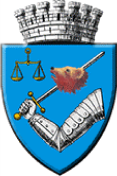  R O M Â N I A JUDEŢUL MUREŞCONSILIUL LOCAL MUNICIPAL TÂRGU MUREŞH O T Ă R Â R E A nr. ... din _________2022Privind stabilirea cuantumului sumei alocate de la bugetul local per elev și nivel de învățământ, pentru achiziția de material didactic pentru unitatile de învățământ preuniversitar de stat din Municipiul Târgu Mureș, inclusiv grădinițe, pentru anul 2023Consiliul local municipal Târgu Mureș, întrunit în ședință ordinară de lucru,Având în vedere referatul de aprobare a proiectului de hotărâre înregistrat sub nr.90237 din 17.11. 2022 inițiat de Primarul Municipiului Târgu Mureș, prin Direcția Școli, stabilirea cuantumului sumei alocate de la bugetul local per elev și nivel de învățământ, pentru achiziția de material didactic pentru unitatile de invățământ preuniversitar de stat din Municipiul Târgu Mureș, inclusiv grădinițe, pentru anul 2023Având în vedere raportul Comisiilor de specialitate din cadrul Consiliului Local Municipal Târgu Mureș. Văzând:art.20 alin.1, art.28 alin.2,  103, alin.2, art.105, alin.1 si 2, art.111, alin.4 din Legea educației naționale nr.1/2011 cu modificările și completările ulterioareÎn temeiul prevederilor art. 106 alin(.1), (alin.3), art.129, alin.(1), alin.( 7) lit.”a”, art.136, art.139 alin.(1), art.196, alin.(1) lit. a. din OUG nr.57/2019 privind Codul administrativ cu modificările și completările ulterioare, H o t ă r ă ş t e :Art. 1. Se aprobă stabilirea cuantumului sumei alocate de la bugetul local per elev și nivel de învățământ, pentru achiziția de material didactic pentru unitatile de invățământ preuniversitar de stat din Municipiul Târgu Mureș, inclusiv grădinițe, pentru anul 2023Art. 2. Se aproba cu titlu de achizitie material didactic, la capitolul bugetar  20.01.09- Materiale și prestări servicii cu caracter funcțional următoarele sume: 100 lei/ elev/ grădiniță; 80 lei/elev/invățământ primar, 50 lei/elev/ invățământ gimnazial și liceal.Art.3. Sumele vor fi allocate proporțional cu numărul de elevi din fiecare unitate de invățământ.Art.4. Orice dispozitii contrare prezentei se aborgă.Art.5 Cu aducerea la îndeplinire a prevederilor preyentei hotărâri se încredințează Executivul Municipiului Târgu Mureș prin Direcția Școli și Direcția Economică Art.6. În conformitate cu prevederile art. 252, alin. (1), lit. „c” și ale art. 255 din O.U.G. nr. 57/2019 privind Codul administrativ precum și ale art. 3, alin. (1) din Legea nr. 554/2004, privind contenciosul administrativ, prezenta Hotărâre se înaintează Prefectului Județului Mureș pentru exercitarea controlului de legalitate. Art. 7. Prezenta hotărâre se comunica: - Direcției Scoli- Direcției Economice- Unităților de învățământ preuniversitar de stat din Municipiul Târgu Mureș.Viza de legalitate,p. Secretarul General al Municipiului Târgu Mureș,